Conjunto dos números inteiros: Os números inteiros são formados por números positivos e negativos. O conjunto dos números inteiros é indicado por ℤ. O conjunto dos números inteiros é infinito e pode ser representado da seguinte maneira:ℤ = {..., - 3, - 2, - 1, 0, 1, 2, 3,...}Os números inteiros negativos são sempre acompanhados pelo sinal (-), enquanto os números inteiros positivos podem vir ou não acompanhados de sinal (+). O zero é um número neutro, ou seja, não é um número nem positivo e nem negativo. A relação de inclusão no conjunto dos inteiros envolve o conjunto dos números naturais (ℕ) junto com os números negativos.Todo número inteiro possui um antecessor e um sucessor. Por exemplo, o antecessor de  é , já o seu sucessor é o .Os números inteiros podem ser representados por pontos na reta numérica. Nesta representação, a distância entre dois números consecutivos é sempre a mesma. Os números que estão a uma mesma distância do zero, são chamados de opostos ou simétricos. Por exemplo, o  é o simétrico de 4, pois estão a uma mesma distância do zero.A distância de um número inteiro até o zero é chamada de módulo ou valor absoluto. Representa – se por |   |. O módulo de – 7, por exemplo é 7 ( | - 7 | = 7). Dos números opostos (ou simétricos) possuem o mesmo módulo (ou valor absoluto).  Resolva as atividades a seguir em seu caderno.A figura ao lado representa o quadro de controle do elevador, de um antigo prédio na cidade de Goiânia. A letra T representa o térreo. Sabendo que o prédio tem andares acima e abaixo deste nível, use números inteiros positivos e números inteiros negativos para indicar cada um destes andares.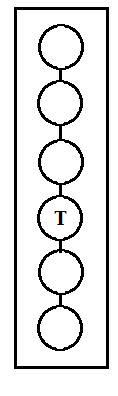 02. Utilize a reta numérica a seguir e faça o que se pede em cada item.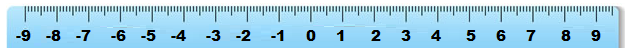 Qual é o valor que está 3 cm à esquerda do zero? Qual é o valor que está 6 cm à direita do zero? Qual é o valor que está 2 cm à esquerda do ? Qual é o valor que está 5 cm à direita do ? Qual é o valor que está 1 cm à esquerda do ? Um número que se encontra à esquerda de outro número é maior ou menor que esse número? 03. Escreva os números inteiros de acordo com as sentenças a seguir. Sugestão: desenhe, para cada caso, a reta numérica.                                              a) Números que estão compreendidos entre o  e o b) Números que estão compreendidos entre  e , incluindo o 04. Responda:a) Qual é o sucessor de ?b) Qual é o sucessor de ?c) Qual é o sucessor de ?d) Qual é o antecessor de ?e) Qual é o antecessor de ?f) Qual é o antecessor de ?05.  A figura seguinte representa uma rodovia e cada intervalo representado na reta numérica, corresponde a 50 km. Ela nos mostra a posição de dois carros em relação a uma cidade O.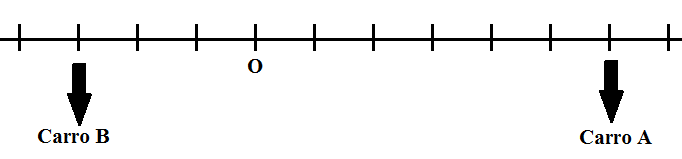 Responda, considerando o sentido positivo de O para A, usando números inteiros:a) Qual a posição do carro A em relação à cidade O? b) Qual a posição do carro B em relação à cidade O? 06.  A partir dos estudos realizados sobre o conjunto dos inteiros, indique simbolicamente, com números positivos ou negativos:a) Um saldo de 7 gols a favor: b) Um lucro de R$ 500,00: c) A temperatura de 12ºC abaixo de zero: d) 700 m abaixo do nível do mar: e) Um saldo de 5 gols contra:  07.  O rompimento da barragem em Mariana, um dos maiores desastres ambientais brasileiros, ocorreu na tarde de 05 de novembro de 2015, no subdistrito de Bento Rodrigues, a 35 km do centro do município de Mariana, Minas Gerais. Rompeu-se uma barragem de rejeitos de mineração denominada "Fundão". Para socorrer as famílias e vítimas do acidente, o corpo de bombeiros montou uma base de operações, representada pelo ponto zero na reta numérica abaixo.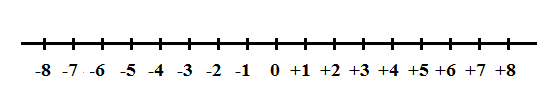 Cada zona deste município foi dividida e demarcada por um número inteiro. Sabendo que uma equipe de resgate foi deslocada, a partir do zero, 7 unidades no sentido positivo e, em seguida, 12 unidades no sentido negativo, determine qual é o número da zona que esta equipe chegou, ao final deste percurso.08.  Vamos supor que a reta numérica abaixo seja a avenida principal de uma cidade do interior de Goiás. Nela, o ponto O representa a praça principal, e cada intervalo representa 1 quarteirão.• A posição da igreja (ponto I) em relação à praça principal é representada pelo número • A posição do clube (ponto C) em relação à praça principal é representada pelo número  • A posição da prefeitura (ponto P) em relação à praça principal é representada pelo número inteiro  • A posição da escola (ponto E) em relação à praça principal é representada pelo ponto  A partir destas informações localize a igreja, o clube, a prefeitura e a escola na reta numérica abaixo: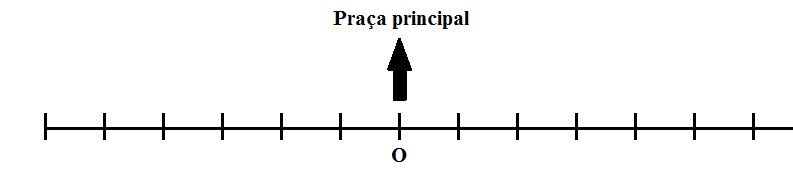 09. Determine:a) O módulo de b) O módulo de c) O valor absoluto de d) O valor absoluto de e) O módulo de10. Determine:a) O oposto de b) O simétrico de c) O oposto de d) O simétrico de e) O oposto de Respostas: 01. 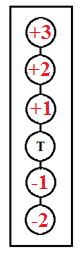 02.   a) – 3           b) + 6            c) – 6              d) + 4             e) 0             f) Menor03.a) – 1; 0; +1; +2 e +3.b) – 15; – 14; – 13; – 12 e – 11.04.a) + 9             b) – 5               c) + 1               d) + 7               e) – 7                f) – 1 05.a) – 150               b) + 300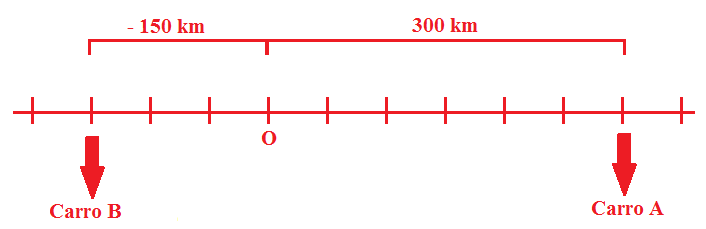 06.a) Um saldo de 7 gols a favor: + 7 b) Um lucro de R$ 500,00: + R$ 500,00c) A temperatura de 12ºC abaixo de zero: – 12°Cd) 700 m abaixo do nível do mar: – 700 me) Um saldo de 5 gols contra:  – 5 07.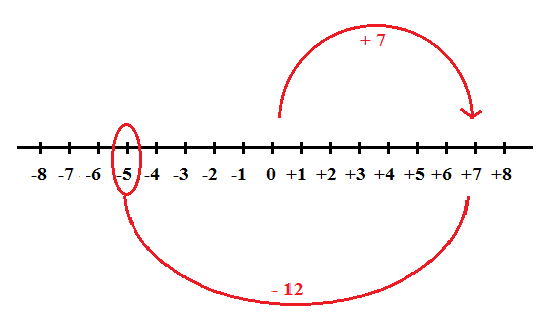 08.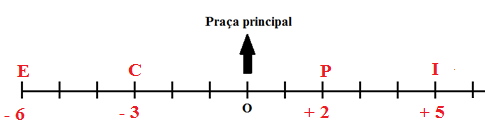 09.a) 7            b) 2             c) 12              d) 4             e) 010.a) – 5             b) + 9           c) – 6            d) + 6              e) – 18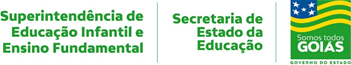 1ª SEMANA – 2º CORTE1ª SEMANA – 2º CORTE1ª SEMANA – 2º CORTE1ª SEMANA – 2º CORTENome:Data: ___/___/2020Unidade Escolar:Unidade Escolar:Ano: 7º Componente Curricular: MatemáticaComponente Curricular: MatemáticaComponente Curricular: MatemáticaComponente Curricular: MatemáticaTema/ Conhecimento: Números inteiros: ordenação, associação com pontos da reta numérica e operações/Resolução de problemas com números inteiros.Tema/ Conhecimento: Números inteiros: ordenação, associação com pontos da reta numérica e operações/Resolução de problemas com números inteiros.Tema/ Conhecimento: Números inteiros: ordenação, associação com pontos da reta numérica e operações/Resolução de problemas com números inteiros.Tema/ Conhecimento: Números inteiros: ordenação, associação com pontos da reta numérica e operações/Resolução de problemas com números inteiros.Habilidades: (EF07MA03-A) Reconhecer significados dos números inteiros em diferentes contextos, como aqueles que indicam falta, diferença, orientação (origem) e deslocamento entre dois pontos. (EF07MA03-B) Reconhecer a distância de um número inteiro dado em relação à origem da reta numérica, módulo de um número inteiro, relacionando números opostos simétricos; (EF07MA03-C) Ler, escrever, comparar e ordenar números inteiros em diferentes contextos, incluindo o histórico, e associá-los a pontos da reta numérica. 	Habilidades: (EF07MA03-A) Reconhecer significados dos números inteiros em diferentes contextos, como aqueles que indicam falta, diferença, orientação (origem) e deslocamento entre dois pontos. (EF07MA03-B) Reconhecer a distância de um número inteiro dado em relação à origem da reta numérica, módulo de um número inteiro, relacionando números opostos simétricos; (EF07MA03-C) Ler, escrever, comparar e ordenar números inteiros em diferentes contextos, incluindo o histórico, e associá-los a pontos da reta numérica. 	Habilidades: (EF07MA03-A) Reconhecer significados dos números inteiros em diferentes contextos, como aqueles que indicam falta, diferença, orientação (origem) e deslocamento entre dois pontos. (EF07MA03-B) Reconhecer a distância de um número inteiro dado em relação à origem da reta numérica, módulo de um número inteiro, relacionando números opostos simétricos; (EF07MA03-C) Ler, escrever, comparar e ordenar números inteiros em diferentes contextos, incluindo o histórico, e associá-los a pontos da reta numérica. 	Habilidades: (EF07MA03-A) Reconhecer significados dos números inteiros em diferentes contextos, como aqueles que indicam falta, diferença, orientação (origem) e deslocamento entre dois pontos. (EF07MA03-B) Reconhecer a distância de um número inteiro dado em relação à origem da reta numérica, módulo de um número inteiro, relacionando números opostos simétricos; (EF07MA03-C) Ler, escrever, comparar e ordenar números inteiros em diferentes contextos, incluindo o histórico, e associá-los a pontos da reta numérica. 	